Woodbury Senior Class Party Donation FormDonation form can be returned to: Woodbury High School Senior Class Party, 2665 Woodlane Drive, Woodbury, MN 55125 Form may also be emailed to whsseniorpartymn@gmail.com.Donor Information (Please complete the donor name as you wish to be listed in publications)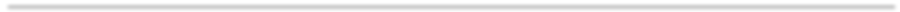 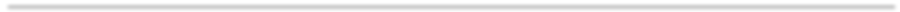 Donors Name  	Address 	City 	State 	Zip  	Contact Name 	Phone Number  	Email  	I agree to donate the following: (Checks can be made payable to WHS Senior Class Party)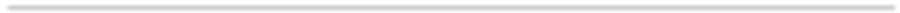 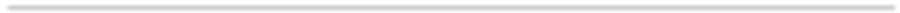 Monetary Donation of $ 	       to support the general costs of the party.Prize Donation:  Item: 		                    Qty.:              Value:                                Gift Card/Coupon Donation:  Qty.:                       Value:                                           (Class size of 456)Food Donation:  Item: 		                     Qty.:              Value:                               Tax Deductible EIN #:  47-2496289Donation Status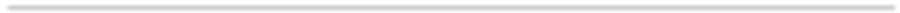 Donation is enclosed 	Donation will be delivered to WHS by May 27thContact us for Pick upSigned  	